Сценарий внеклассного мероприятия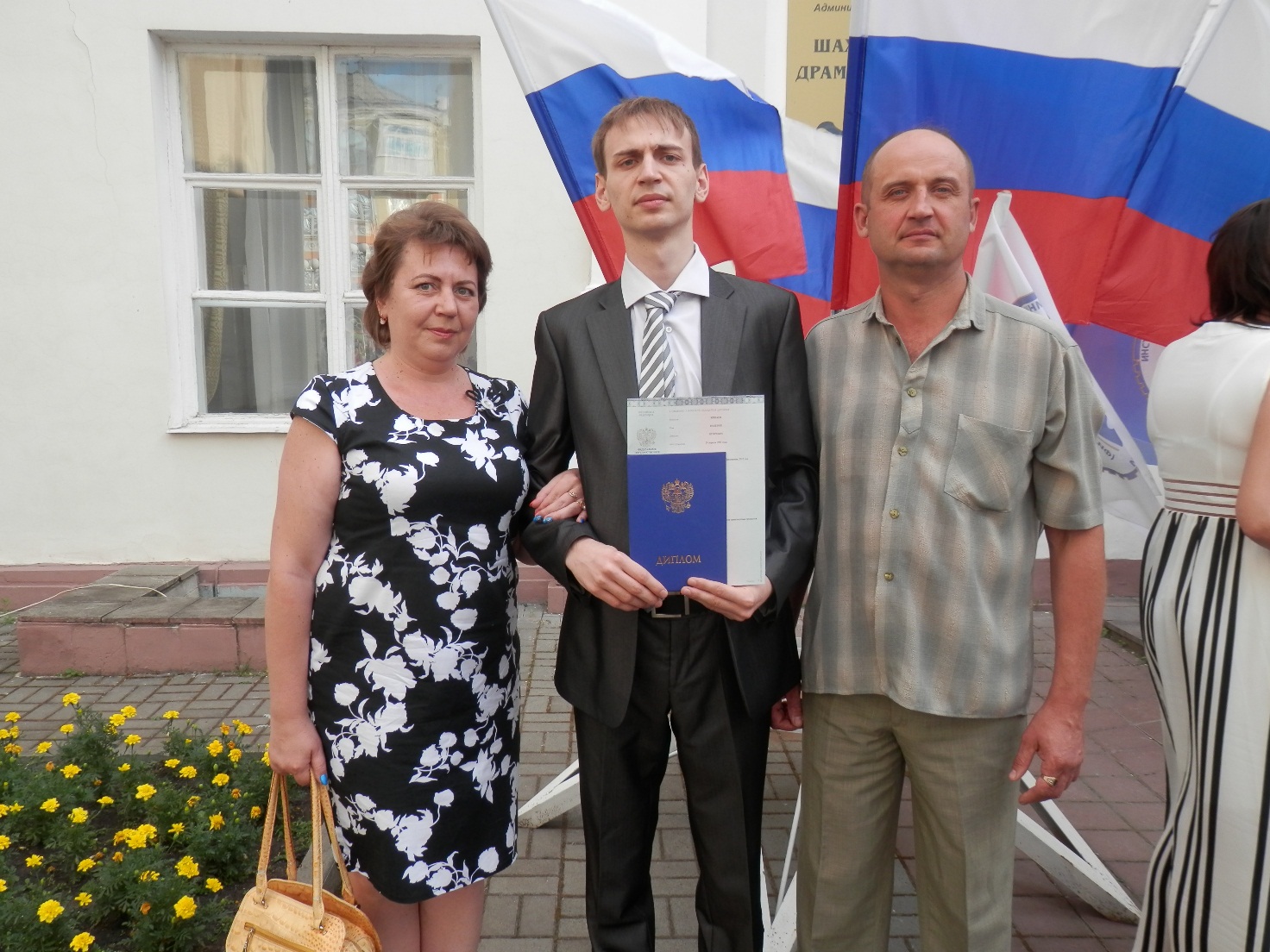 «На улицах города»для детей младшего школьного возраста.Автор: И.В. Живаева, учитель высшей категории МБОУ СОШ №25 г. ШахтыКраткая аннотация:Данный сценарий посвящен обучению детей младшего школьного возраста правилам дорожного движения. Ведь ситуация с детским дорожно-транспортным травматизмом была и остаётся очень тревожной. Улицы современных городов не очень приспособлены для детей. Ребёнок, оказавшийся на улице, автоматически может считаться в состоянии опасности. Дорожно-транспортные происшествия - это самая частая причина гибели детей на улице, а травмы ДТП - самые тяжёлые. Поэтому обеспечение безопасности детей на улицах и дорогах, профилактика детского дорожно-транспортного травматизма является одной из наиболее насущных, требующая безотлагательного решения задача.Актуальность:Задача педагогов и родителей состоит в том, чтобы подготовить ребёнка к встрече с различными сложными, и порой опасными ситуациями на дороге, привить ребёнку навыки правильного поведения на улице. Ведь помочь себе в трудной ситуации может лишь тот, кто получит необходимые знания о существующих опасностях, научится их своевременно распознавать, обходить стороной. Актуальность этой проблемы связана ещё и с тем, что у детей младшего школьного возраста отсутствует та защитная психологическая реакция на окружающую обстановку, которая свойственна взрослым.Участники:Дети младшего школьного возраста, учителя, родители.Цель: закрепить знания детей о правилах дорожного движения и профилактика детского дорожного травматизма среди школьников. Способствовать развитию мышления, скорости реакции, познавательной активности, создание атмосферы взаимовыручки.Задачи: • Образовательные: активизация интереса к предмету через игровую деятельность; формирование умений применять полученные знания в нестандартной ситуации; формирование умений выбирать рациональные способы выполнения работы; закрепление правил дорожного движения; формирование умений коллективной работы• Воспитательные: воспитать систему взглядов на окружающий мир; воспитать способность следовать нормам поведения; воспитать нормы социального поведения детей;  воспитать уважительное отношение к предмету.• Развивающие: развитие речи, мышления, памяти; развитие сенсорной и эмоционально-волевой сфер личности;  развитие навыков определения опасных дорожных зон и ситуаций; развитие умственной деятельности, способности наблюдать, делать выводы, проверять результаты. Научно-методическое обеспечениеПрименять современные формы и методы обучения и воспитания детей, направленные на предупреждение несчастных случаев на улицах и дорогах.Задачи:Пропаганда правил дорожной безопасности;Развитие дорожной грамотности детей;Повышение ответственности детей за своё поведение на дорогах;Оборудование:Большая книга «ПРАВИЛА ДОРОЖНОГО ДВИЖЕНИЯ»В ней страницы со словами: пешеход, водитель, пассажир.Дорожные знаки: пешеходный переход, подземный переход,Отряд ЮИД в форме.Мальчик в костюме «светофор»Фонограмма:Песня «Черный кот»Песня «Чему учат в школе»Мелодия, где слышится шум машин по дорогам.Велосипед для сценки.Памятки для ребят с правилами ПДД.Компьютер, мультимедийный проектор, карточки с дорожными знаками, цветные карандаши или фломастеры, карточки с буквами.Слово учителя.В нашей стране множество дорог. В любое время года и в любую погоду по ним мчат автомобили, автобусы, троллейбусы, несутся мотоциклы, катят велосипедисты, идут пешеходы.Ещё с давних времён люди мечтали о скоростях. У многих сбылись мечты. Машин становятся всё больше и больше. Но автомобиль наградил человека не только удобствами – он может стать причиной несчастий.Растёт поток машин, на улицах становятся небезопасно. Но опасность подстерегает только тех, кто не знает правил движения, не умеет правильно вести себя на улице, не соблюдает дисциплины.А для тех, кто хорошо изучил правила уличного движения, кто вежлив и внимателен, улица совсем не страшна.Правила движения – законы улиц и дорог. Их обязан знать и выполнять каждый. Каждому из нас приходится переходить улицу или дорогу. Мы пользуемся общественным транспортом, некоторые из вас являются водителями велосипедов – всё это делает нас участниками дорожного движения. Каждый должен знать правила и соблюдать их. Поэтому мы сегодня закрепим наши знания в целях профилактики детского – дорожного травматизма, именно в начале учебного года.На нашей прекраснойЗелёной планетеЕсть город волшебный,В котором все детиЖивут самой дружной семьёй.Здесь дети ходят по дорогам.По улицам и переходам.Их называют круглый годКрасивым словом ПЕШЕХОД.Выходит, ведущая. В руках у неё большая книга «Правила дорожного движения».Ведущий:Этот праздник наш чудесныйПроведём мы на Ура!Вы сегодня к нам спешили?Смех, улыбку не забыли?Вот чудесно, вот прекрасно!Праздник проведем мы…. (классно!)Выходят дети:1.Перед вами Чудо- книга,Всем на удивление,Называется она «Правила движения».2. В этой книге вы пройдётеСто путей и сто дорог,Указатели найдётеВ форме правил, в виде строк.3.Как вести себя в машине,Где идти по мостовой,Всё об этом ты узнаешь,Только книгу приоткрой.4. Эти правила нужны,Эти правила важны.Знать их все должны без исключенияТвёрдо их запоминайтеИ почаще повторяйте -Правила дорожного движения.5. Город, в котором с тобой мы живем,Можно по праву сравнить с букварем.Вот она, азбука, - на мостовой.Знаки развешены над головой.Азбуки улиц, проспектов, дорог, -Город дает нам все время урок.Азбуку города помни всегда, Чтоб не случилась с тобою беда!6. Везде и всюду правила.Их надо знать всегда. Без них не выйдут в плаваньеИз гавани суда.Выходят в рейс по правиламПолярник и пилот.Свои имеют правилаШофер и пешеход.Как таблицу умноженья, как урок, Помни правила движенья назубок!Ведущий:Ребята, на сегодняшнем занятии у меня будет помощник – очень красивый, очень нужный. А кто он узнаете, отгадав загадку.У него всего три глазаНо они не смотрят разом.Он командует потокомА питается лишь током.Кто это? (дети отвечают)Светофор:- Здравствуйте, ребята!Я вежливый и строгий,Я известен на весь мир.Я на улице широкойСамый главный командир.Ведущий:Скажите, ребята, а чего не хватает нашему Светофору?(у светофора нет цветных кругов)Светофор:Только вы мне ребята можете помочь. Для этого вы должны ответить на следующие вопросы.Почему опасно играть у дороги?Что такое тротуар?Где надо ходить по улицам, где нет тротуаров?Почему внезапное появление на дороге может быть опасным?Зачем на улицах и дорогах устанавливают дорожные знаки?Светофор:- Молодцы, спасибо! - Глядите, ребята теперь я стал настоящим светофором.Ученик:«У любого перекрёсткаНас встречает светофорИ заводит очень быстроС пешеходом разговор:Красный, жёлтый и зелёный –Очень яркие цветаКаждый цвет определённыйСмысл имеет неспроста.Если свет зажегся красный,Значит – двигаться опасно.Жёлтый свет – предупреждение,Жди сигнала для движения.Свет зелёный говорит:«Проходите! Путь открыт!Ведущий: Всем нам известен светофор. А знаете ли вы, как он появился?Своё происхождение светофоры ведут от семафоров, которые применялись на железных дорогах и имели два цвета – красный и зелёный. Такой семафор более ста лет назад был установлен в Лондоне. С помощью лебедки поднималась стрела с зелёным или красным диском. Чтобы не было столкновений, люди придумали промежуточный желтый свет. А в нашей стране светофор был установлен в 1929 году в Москве. Первыми светофорами управлял регулировщик.Учитель: Не заметить и не понять сигналы светофора просто невозможно.Перейти через дорогуВам на улицах всегдаИ подскажут, и помогутНаши верные цвета…(красный, жёлтый, зелёный)Ведущий: Но не только светофор помогает людям на улице. Давайте приоткроем нашу книгу. На странице самой первой речь о ком сейчас пойдёт?(о пешеходах)Молодцы, ребята, верно! Первый в книге ПЕШЕХОД!(ведущий показывает большими буквами слово ПЕШЕХОД)«ЭТО ИНТЕРЕСНО ЗНАТЬ…» (из истории дорожного движения)- Рассказывают заранее подготовленные дети.1 ученик. «В старину улицы в городах и загородные дороги были едиными и для тех, кто ехал, и для тех, кто шёл пешком. Это приводило к неразберихе, а нередко и к несчастным случаям. Несмотря на различные строгости, вплоть до царских указов, чтобы едущие соблюдали осторожность и не давили лошадьми идущих пешком, количество несчастных случаев не уменьшалось. Только тогда стали строить в городах специальные дорожки, которые назвали французским словом – тротуар, что в переводе означает «дорога для пешеходов». А чтобы на тротуар не заезжали экипажи или сани, его приподняли над проезжей частью.»2 ученик. «Уже позже, с появлением большого количества автомашин, для наведения порядка движения по проезжей части дороги люди стали делать на ней дорожную разметку. Зная её обозначения, водитель или пешеход могут правильно ориентироваться в дорожной обстановке и не попасть в беду.»Ученик.Знает каждый пешеход.Что такое переход.Перед ним дорожный знак,И он действует вот так…(демонстрирует дорожный знак «Пешеходный переход»)Светофор: (декламирует и одновременно демонстрирует дорожные знаки)Этот переход наземный,Есть ещё другой подземный.Он проходит под дорогой,Где машин бывает много.Ведущий: Сейчас, ребята вы увидите поучительную историю про одного мальчика, который решил, что он может обойтись без пешеходного перехода.После этого вам нужно будет ответить на вопрос: что в результате могло бы с ним случиться?Сценка «История про пешехода, не дошедшего до перехода».Автор:Ребята, послушайте вот что бывает,Когда переходами пренебрегают…Однажды мальчик в день осеннийШёл, возвращаясь из бассейна.Фильм посмотреть решил Серёга,А рядом – шумная дорога.Летят, друг друга обгоняя,Машины, фарами сверкая,Прошёл Серёга полпути,Дорогу надо перейти.Серёжа:Светофоры, светофоры…Ну зачем они нужны?Всё пустые разговоры…Для кого они важны?У нас город небольшой и машин немногоГде хочу, перехожу я свою дорогуДо перехода метров сто!Машины мчатся? Ну и что?Ведь бегать быстро я умею,Перебегу на фильм успею!(слышится шум машин на дороге)Автор:Ребята видели Серёгу,Как выбегал он на дорогу,Визг тормозов, шуршанье шин,Колонна сбившихся машин…Вы верно догадались тоже,Что стало с мальчиком Серёжей?Пренебрегая переходом,Ты жизнь свою не бережёшь.К несчастью есть средь пешеходовНемало вот таких Серёж!Ведущий: Итак, ребята, как вы думаете, что могло случиться с этим мальчиком? (ребята отвечают) - Вам нравится изучать правила дорожного движения? - Вы соблюдаете правила, когда переходите дорогу? - А для чего нужно соблюдать правила дорожного движения? - А сейчас я буду задавать вам вопросы, а вы отвечать.Если ответ будет правильным, наш друг светофор будет показывать зелёный свет; ответ неточный - жёлтый свет, а если не правильный – красный.На какой свет нужно переходить проезжую часть дороги? Почему нельзя перебегать улицу перед   идущим близко транспортом?Чем опасен угол дома, если ты к нему приближаешься?Расскажите, к чему может, привести катание на лыжах и на санках вблизи дорог?Помните, дети, игра на дорогеКаждого может оставить безногим, И уж побегать, попрыгать тогдаВам не придётся, друзья никогда.- Катайтесь только вдали от проезжей части.- Играйте в хоккей на спортивной площадке- Держитесь подальше от бортов автомобилей-- Цепляться за них опасно.- Где должны ходить пешеходы?Правильно! Молодцы! Пешеходы должны ходить по тротуарам и пешеходным дорожкам. А ещё по обозначенным переходам. Пешеходы по обочинам загородной дороги идут навстречу транспорту. Прежде чем перейти дорогу, сначала нужно посмотреть налево, а затем направо.Ведущий открывает вторую страницу книгиУченик:Мы просто пешеходы были,Пока наши родителивелосипед нам не купили.И стали мы ВОДИТЕЛИ.Ученик:Чтобы шум автомобиляНе тревожил белый свет,Чтобы спорт мы полюбили,Нужен нам велосипед.Сценка:На сцене мальчик на велосипедеИзображает нарушителяДети читают стихотворение:Мальчик.Мальчишка сорванец и непоседа гоняет целый день по мостовойНа маленьком своём велосипеде.Рискует он своею головой.(раздается визг машины)Юный инспектор:На красный свет несёшься, сорванец.Не зная правила дорожного движения Не исключён трагический конец.(раздаётся визг машины, и мальчик падает с велосипеда)Девочка (испуганно)Вы видели?Нет слов от возмущения!Юный инспектор:Хочу задать вопрос тебе один:Вы так гоняете велосипедОтветьте мне, о юный господин,14 исполнилось вам лет?(мальчик вытирает нос и отрицательно мотает головой)Ведущий: Велосипед – замечательное средство передвижения. Он не загрязняет окружающей среды и к тому же укрепляет здоровье. Но велосипедисту на дороге угрожают немалые опасности. Поэтому детям до 14 лет запрещено ездить на велосипеде по дорогам, где ездят автомобили. Можно кататься во дворах, парках, на стадионах.Юный инспектор: Наши верные друзья – дорожные знаки – дадут всегда верные советы и предупредят об опасности. Знаки – это молчаливые стражи порядка, они имеют разную форму и окрашены в яркие цвета. Знаки: У знаков дорожных особый язык, И нужно, чтоб каждый читать их привык. И с первого взгляда сумел бы понять, Какой на дороге опасности ждать. Юный инспектор: -Ребята, давайте вместе с вами повторим значение дорожных знаков. ДЗ 1: Я хочу спросить про знак, Нарисован знак — вот так: В треугольнике ребята Со всех ног бегут куда-то. - Что это за знак, как он называется? («Осторожно, дети») ДЗ 2: Этот знак все люди чтут, В шутку «зеброю» зовут. Кто увидит этот знак, Тот поймет… Ученик: Здесь зоопарк! Юный инспектор: Ну, что вы?! Каждый из ребят поймет: Там, где знак, там – ПЕРЕХОД! («Пешеходный переход» 5.16.1) ДЗ 3: Знак ещё я вам принес – Треугольник, паровоз, Знак предупреждает строго: Переезд через дорогу. Без шлагбаума, учти! Осторожным будь в пути! («Железнодорожный переезд без шлагбаума» 1.2) ДЗ 4: Форма странная у знака.Больше нет таких, ребята!Не квадрат он и не круг,А машины встали вдруг. (Движение без остановки запрещено.)ДЗ 5: Видно, строить будут дом –Кирпичи висят кругом.Но у нашего двора Стройплощадка не видна. (Въезд запрещен.)Юный инспектор: Если у тебя в дороге Заболели руки, ноги. Этот знак тебя спасет, Помощь рядом – доктор ждет. («Больница» 6.2) Знаки: Знаков много! В любую погоду Каждый из них верный друг пешехода. Их значенье не забудь, Если с другом вышел в путь! А теперь, чтобы проверить насколько хорошо Вы знаете знаки мы поиграем в игру «Дорисуй дорожный знак»Автодискотека. Татьяна Соловьянова. Песня «Учите правила» www.psisa61.narod.ru/1.	(перекресток со светофором)2.	(пункт первой медицинской помощи)3.	(движение без остановки запрещено)4.                 	(въезд запрещен)5.              	(остановка запрещена)Выходят члены команды ЮИДВместе:В нашей школе 25Нас зовут отряд «Жезл»Говорим мы без похвалВсем в беде поможем.Правилам движения научить мы можем.Ученик:Прежде чем за руль садиться,Выучите правила:Где вам можно прокатиться,Знаки как расставлены.Ученик:Самый малый знак дорожныйне стоит он просто так.Будьте очень осторожны!Уважайте каждый знак!Ученик:Кому 14 нет,Запомни правило одно:На улице велосипедТебе водить запрещено!Исполняют песню на мотив песни «Чёрный кот»1.По дорогам машины несётВлево, вправо право и за поворот.Осторожным быть надо в путиПешеход с ними ты не шути.Припев:Очень близко до беды если правила дорог не знаешь тыПДД вам нужно знать,Применять и выполнять-Будет всё всегда на пять.2.Этот знак «Впереди малыши.»Жать на газ подожди, не спеши!По дороге находятся в рядНаша школа, а рядом детсад.Припев:Вас всегда предупредитЭтот знак, что в треугольнике стоит!Здесь опасный поворот, Пешеходный переход. Спуск крутой, крутой подъём наоборот3.Круглый знак – значит это запрет:Здесь нельзя двигать велосипед.А квадрат вам укажет маршрут,Этот знак, что стоянка — вот тутПрипев.Очень близко до бедыЕсли правила дорог не знаешь ты.ПДД нам нужно знать, применять и выполнять,Будет всё всегда на пятьВедущий:Перевернём страницу далее,В салоне так уютно, как в квартире,Сидим мы в кресле у окна автомобиля:Теперь мы носим имя: ПАССАЖИРЫ.Ученик:Приятно прокатиться с ветеркомВ автобусе, троллейбусе, трамвае.А как вести себя при этом,Ребята, каждый из вас знает?Ученик:Если в автобус старушка войдёт,А там все заняты кресла,Как школьник примерный себя поведёт?Он уступит ей место.- А ну-ка, ребята дайте ответ:Шуметь в автобусе можно?Дети: нет!Ведущий:Запомните правила эти теперьИ выполняйте с успехом.- А сейчас поиграем в игру.Игра: «Раз, два, три»Ведущий:- раз, два, три, быстро повтори!Знаем правила движенья,Как таблицу умножения!(дети повторяют)Ведущий:- раз, два, три, быстро повтори!Всем сигналам светофораПодчиняемся без спора.(дети повторяют)Ведущий:- раз, два, три, быстро повтори!Свет зелёный говорит:«Проходите! Путь открыт».(дети повторяют)Ведущий:- раз, два, три, быстро повтори!Желтый свет – предупрежденье:Приготовиться к движенью!(дети повторяют)Ведущий:- раз, два, три, быстро повтори!Запиши в своей тетради:Мы трамвай обходим сзади!Светофор:- Стойте, стойте! Ни автобус, ни трамвай не надо обходить ни сзади, ни спереди. Дорогу нужно переходить, когда транспорт уедет и будет полный обзор дороги. Понятно?Дети:- ПонятноВедущий:- раз, два, три, быстро повтори!Красный свет нам, как запретГоворит: «Дороги нет!»(дети повторяют)Светофор:Итак, страницы книги прочиталиИ многое о Правилах узнали.Я совет вам дать хочу хорошийСоблюдайте Правила построже!Ребята из ЮИД раздают памятки с правилами дорожного движения и подарки.Автодискотека. Татьяна Соловьянова. Песня «Правила» www.psisa61.narod.ru/ВЫСТУПЛЕНИЕ ДЕТЕЙ.1 ученик.Эй ребята обращаюсь лично к вамИ прошу поверить всем моим словамВсем и каждому на свете ПДД нужно учитьВсе опасности дороги нужно детям объяснить2 ученик.Ты не бегай на дороге для тебя есть тротуарИ играть уж у дороги – это просто стыд и срамМожет выехать машина или гоночный мопед-И тогда тебе дружочек не увидеть белый свет3 ученик.Ты шагаешь с тротуара нужно быстро перейтиНо не смотришь на сигналы что мигают впередиЭто милый друг опасно! Красный свет ведь горитТЫ постой! НЕ мчись напрасно для тебя ведь путь закрытВсе машины едут быстро и не следует тебеПопадать им под колёса так как жизнь одна у всех4ученик.У дороги насаждения- и деревья и кустыКак же милому ребёнку тут дорогу перейти?Ты проверь сначала место у дороги где стоишьГлянь налево глянь направо убедись, что нет машинЕсли нет препятствий ходу, то смелее в путь идиНо напомню пешеходу- только прямо переходи5 ученик.Что ещё могу отметитьТы с автобуса выходишь- подожди пока пройдётВедь нельзя спешить к дороге обходить его дружокНе увидишь, как машина выскочит как метеорЧто тогда ты делать будешьВедь закрыт обзор6 ученик.Помните ребятаДорога не играИ Правила движеньяСоблюдать надо всегда7 ученик.Всем, кто любит погулять,Всем без исключенияНужно помнить,Нужно знать правила движения.8 ученик.Чтобы руки были целы,Чтобы ноги были целы,Много знаков надо знать!Надо знаки уважать!9 ученик.Заучи закон простой,Красный свет зажегся – стой!10 ученик.Желтый скажет пешеходу:- Приготовься к переходу!1 ученик.А зеленый впереди,Говорит он всем – иди!2 ученик.Выходя на улицу,Приготовь заранееВежливость и сдержанность,А главное – внимание!3 ученик.Бурлит в движенье мостовая,Денис увидел друга впереди:Подумаешь, машины и трамваи.Ему б быстрей дорогу перейти.Умею пробежать по мостовой, -Подумал, побежал и …Ой, чуть под машину не попал.4 ученик.Не пострадает только тот,Кто ходит там,Где пешеходный переход.5 ученик.Я проспект пересекаю,Не спешу, не тороплюсь…Я автобусов, трамваевСовершенно не боюсь!Потому что здесь подземный,Безопасный, самый лучший переход!6 ученик.Полосатая лошадка,Её зеброю зовут.Но не та, что в зоопарке,По ней люди все идут.Она на улице у нас,Здесь на перекрёстке,Точно зебра в самый раз –Переход в полоску.7 ученик.Мир, в котором мы живем,Огорчает нас порой.Сделать безопасной нашу жизньОчень нужно нам с тобой.Давай друг друга уважать,Простым законам подчиняться,Тогда забудем про печаль и больИ будут все вокруг смеяться.Ведущий:Выучите все без промедления Правила дорожного движенияБудет жизнь тогда прекраснейИ дорога безопасней.Все участники мероприятия исполняют песню.Песня на мотив «Чему учат в школе»Буквы разные писатьТонким пёрышком в тетрадьУчат в школе, учат в школе, учат в школе.Как по улице ходитьКак её переходить,Учат в школе, учат в школе, учат в школе.Чтоб трёхглазый светофорС нами не затеял спор,учат в школе, учат в школе, учат в школе.Как по улице ходить,Как воспитанными быть.Учат в школе, учат в школе, учат в школе.Тест «Знаток»Вот мы с вами вспомнили и повторили основные правила дорожного движения. А теперь заключительный тест. Если вы на него правильно ответите, то разгадаете слово, и ваш путь будет всегда счастливым!Какой стороны придерживаются пешеходы и машины на дорогах?С – левойЗ – правой Если человек находится внутри транспорта, он путешествует как:Н – пассажирМ – водитель Место, отведенное для ходьбы пешеходов, называется…А – тротуарО – шоссеЗнак «Пешеходный переход» выглядит: Т – синий квадрат, внутри белый треугольник с изображением человекаД – красный треугольник с изображением человекаПереходя улицу, надо сначала посмотреть:А – направоО – налевоС какого возраста разрешается езда на велосипеде по улицам города?Г – с 10 летК – с 14 летДолжно получиться слово ЗНАТОК!Подведение итогов. Награждение победителей.Автодискотека. Татьяна Соловьянова. Песня «ЮИД поможет» www.psisa61.narod.ru/Ведущий: Молодцы, ребята. Вы хорошо знаете ПДД и надеемся, что вы обязательно будете применять их на практике. Светофор и знаки ДД – наши верные друзья! А мы ещё очень хотим обратиться к нашим родителям.Мы к родителям нашего городаОбращаемся с просьбой такойПДД соблюдайте тщательноБерегите свой сон и покойНе гоняйте как гонщики ФормулыНе лихачьте забыв обо всемЖить на нашей планете здоровоМы ведь только один раз живёмНе садитесь за руль нетрезвымиЛучше уж пройдитесь пешкомА не то может быть горькоСожалеть вам придется потомЕсли знак увидали особенныйВозле школы или ясельНе забудьте пожалуйста взрослыеВы в ответе за нас детейМы спасибо тем скажем водителямКто и в ранний и в поздний часПДД выполняет неукоснительноПодтверждая, что помнит о насУчитель: Правда, ребята, если каждый человек соблюдал правила дорожного движения, меньше были бы слёзы и боль. Мы всегда должны их знать и выполнять. Вот они: (на доску вешаю правила для пешехода)Памятка пешеходаНикогда не перебегайте улицу перед близко идущим транспортом.Не играйте в снежки, футбол на тротуарах и проезжей части улицы, дорогах. Это очень опасно.Не катайтесь на санках, лыжах и коньках по улицам и дорогам.Детям разрешается ходить только по тротуарам, пешеходным дорожкам, при отсутствии - по обочине.Если вы идёте по дороге, улице тротуару группой (более 4 человек), не растягивайтесь на всю ширину улицы.Если нет тротуара, и вы идёте по обочине, то можно идти только с правой стороны, навстречу движению транспорта.Прежде чем переходить дорогу, посмотрите налево, а дойдя до середины дороги направо.Переходя улицу, следите за сигналами светофора.Стой! Командует пешеходу красный сигнал.Внимание! Приготовиться! Сейчас разрешу переходить улицу! - означает жёлтый сигнал.Путь свободен! Идите! - это команда зелёного сигнала.Чтобы найти улицу надо найти место перехода. Этот знак показывает, что здесь пешеходный переход.Улицу, где нет пешеходного перехода, надо проходить от одного угла к другому.Не успеешь перейти улицу, остановись на островке безопасности.Помни, что на велосипедах по улицам города разрешается ездить только тем, кому исполнилось 14 лет.Учитель:Верю, что настанет день,Когда любой прохожийБудет показывать детямТолько пример хороший!!!Используемые учебники и учебные пособия:Князева Р.А. 100 задач по ПДД. М: Педагогика,1997.Ковалько В.И. Игровой модульный курс по ПДД М:2004.Нет жертвам ДТП. Челябинск: Элина, 2008.Правила дорожного движения. М, 2004.Репин Я.С. Дорожная азбука, М: ДОСААФ, 1987.Три сигнала светофора. Дидактические игры, викторины. М: Просвещение, 1998.Филенко М.Н. Школьникам о правилах дорожного движения. М: Просвещение,1985.Интернет ресурсы:www.psisa61.narod.ru/